Отчет о деятельности финансового отдела администрации Шумерлинского муниципального округа за 2022 годФинансовый отдел администрации Шумерлинского муниципального округа - структурное подразделение администрации  округа, организующее формирование и  исполнение бюджета Шумерлинского муниципального округа,  проведение единой финансовой, бюджетной и налоговой политики, участвующее в разработке прогнозов социально-экономического развития  муниципального округа, осуществляющее  финансирование распорядителей и получателей средств местного бюджета,  осуществляющее  иные полномочия в соответствии с Уставом  Шумерлинского муниципального округа Чувашской Республики. Финансовый отдел имеет статус юридического лица, самостоятельный баланс, гербовую печать, штампы.  Штатная численность муниципальных служащих  отдела – 8 человек (8 муниципальных служащих), объединяет  аппарат отдела, сектор бухгалтерского учета, отчетности и финансового контроля.Финансовый отдел подотчетен главе администрации округа, а в вопросах обеспечения проведения единой финансовой  и бюджетной политики  -  Министерству финансов Чувашской Республики.Отдел  в своей работе взаимодействует с ОМСУ муниципального округа, УФНС России по Чувашской Республике, УФК по Чувашской Республике, с предприятиями и организациями округа, с Министерством финансов Чувашской Республики, другими  органами исполнительной власти Чувашской Республики, структурными подразделениями администрации муниципального округа. Работа финансового отдела администрации муниципального округа в 2022 году осуществлялась  в соответствии с планом  контрольно - экономической работы  на 2022 год, утвержденным начальником отдела  по согласованию с главой администрации муниципального округа.Основными задачами финансового отдела администрации округа являются:- обеспечение долгосрочной сбалансированности бюджета  Шумерлинского муниципального округа;- повышение эффективности производимых расходов и гарантированное исполнение действующих расходных обязательств  Шумерлинского муниципального округа;- повышение эффективности функционирования системы органов местного самоуправления  Шумерлинского муниципального округа и подведомственных им учреждений;- создание условий для исполнения органами местного самоуправления муниципального округа  закрепленных за ним полномочий. - организация исполнения и контроль за исполнением бюджета муниципального округа, управление расходами бюджета муниципального округа;- осуществление внутреннего  муниципального  финансового контроля;- осуществление финансового контроля в отношении закупок для обеспечения муниципальных нужд.В соответствии с основными задачами и направлениями деятельности, отделом в 2022 году проведена следующая работа.Бюджет Шумерлинского муниципального округа на 2022 год и на плановый период 2023 и 2024 годов был утвержден после проведения публичных слушаний до начала финансового года  решением Собрания депутатов Шумерлинского муниципального округа Чувашской Республики. В течение 2022 года с целью более качественного исполнения бюджета и всех расходных обязательств Шумерлинского муниципального округа разработаны и представлены на рассмотрение Собрания депутатов муниципального округа четыре  проекта решения о внесении изменений и дополнений в  бюджет муниципального  округа на 2022 год в связи с изменением объемов безвозмездных поступлений из республиканского и федерального бюджетов, а также  необходимостью уточнения собственных доходов бюджета муниципального округа и перераспределения ассигнований. 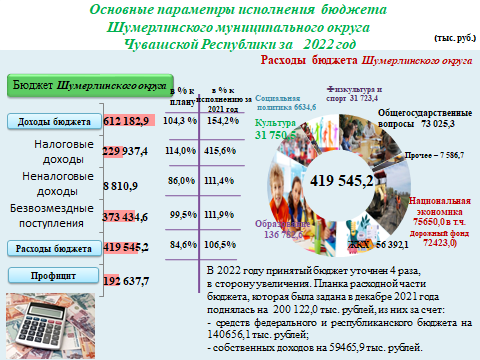 Бюджет Шумерлинского муниципального округа Чувашской Республики по доходам за 2022 г. исполнен в объеме 612182,9 тыс. рублей, с ростом к уровню 2021 года в 1,5 раза, в том числе по собственным (налоговым и неналоговым) доходам – в объеме  238748,3 тыс. рублей, с ростом к уровню 2021 года (63239,3 тыс. рублей) в 3,8 раза. Поступление налоговых доходов за январь-декабрь 2022 года в бюджет  Шумерлинского муниципального округа Чувашской Республики составило 229937,4 тыс. рублей, с ростом к уровню аналогичного периода 2021 года в 4,2 раза (55326,7 тыс. рублей). Выше 2021 года поступление: - налога на доходы физических лиц (в 5,5 раза или на 127564,1 тыс. рублей). В связи со строительством объекта: «М-12 «Строящаяся скоростная автомобильная  дорога  Москва- Нижний Новгород - Казань международного маршрута Европа - Западный Китай» на территории Шумерлинского муниципального округа в 2021 году было зарегистрировано 5 обособленных подразделений, от которых с июля-августа соответвующего года стал поступать налог на доходы физических лиц. На 01.10.2022 года зарегистрировано еще 3 обособленных подразделения, которые значительно увеличили сумму поступления НДФЛ в бюджет муниципалитета;- акцизов по подакцизным товарам (на 22,5%);- налога, взимаемого в связи с применением упрощенной системы налогообложения, (на 42,2%);- земельного налога (на 16,5%), государственной пошлины (в 1,5 раза).  Налог на добычу полезных ископаемых поступил на 01.01.2023 года в размере 55566,6 тыс. рублей  (на 01.01.2022 года – 10827,9 тыс. рублей), что в 5,1 раза выше исполнения 2021 года.Ниже 2021 года поступление:налога на имущество физических лиц (на 7,5%),единого налога на вмененный доход для отдельных видов деятельности (на 85,1%). С 2021 года этот специальный налоговый режим отменен;единого сельскохозяйственного налога (на 13,5%);налога, взимаемого в связи с применением патентной системы налогообложения (на 74,8%).  УФНС России по Чувашской Республике представлены уведомления от налогоплательщиков об уменьшении суммы налога, уплачиваемого в связи с применением патентной системы налогообложения, на сумму оплаты страховых взносов.Поступление неналоговых доходов за 2022 год в бюджет  Шумерлинского муниципального округа Чувашской Республики составило 8810,9 тыс. рублей или 86% к плановым назначениям 2022 года, что в 1,1 раза выше поступлений аналогичного периода 2021  года.  Снижение поступлений наблюдается по  платежам при пользовании природными ресурсами на 88,8% или 440,6 тыс. рублей (задолженность организаций).Объем безвозмездных поступлений из республиканского бюджета (без учета доходов бюджетов от возврата остатков межбюджетных трансфертов, имеющих целевое назначение, прошлых лет и возврата остатков межбюджетных трансфертов, имеющих целевое назначение, прошлых лет) составил 376398,0 тыс. рублей, с ростом к уровню 2021 года (336946,9 тыс. рублей) на 1,1%.Расходы бюджета Шумерлинского муниципального округа за 2022 год составили 419545,2 тыс. рублей (84,6% от годовых плановых назначений), или 106,5% к аналогичному периоду 2021 года (393976,9 тыс. рублей), в том числе расходы на социально-культурную сферу – 206891,1 тыс. рублей, или 136,6% к аналогичному периоду 2021 года (151419,7 тыс. рублей), из них расходы на образование – 136782,6 тыс. рублей, культуру – 31750,5 тыс. рублей, социальную политику 6634,6 тыс. рублей, физическую культуру и спорт 31723,4 тыс. рублей. Расходы по отраслям распределились следующим образом:- на систему образования - в сумме 136782,6 тыс. рублей или 32,6% всех расходов бюджета муниципального округа (по сравнению с 2021 годом  рост на 24045,6 тыс. руб.);- на общегосударственные расходы направлено 73025,3 тыс. рублей или 17,4% всех расходов бюджета муниципального округа (по сравнению с 2021 годом рост на 17637,8 тыс. руб.);- на развитие культуры и обеспечение деятельности учреждений культуры – 31750,5  тыс. рублей, что составило 7,6% от всех бюджета муниципального округа (по сравнению с 2021 годом рост на 1608,9 тыс. руб.);- на отрасль «Физическая культура и спорт» - 31723,4 тыс. рублей., что составляет 7,6% расходов бюджета муниципального округа (по сравнению с 2021 годом рост на  31589,9 тыс. руб.);- на  отрасль «Национальная экономика» –  75650,0 тыс. руб., что составляет 18,0% расходов бюджета муниципального округа (по сравнению с 2021 годом снижение на  20255,4 тыс. руб.);- на жилищно-коммунальное хозяйство – 56392,1 тыс. руб. – 13,4% расходов бюджета муниципального округа (по сравнению с 2021 годом снижение на 31955,3 тыс. руб.);- на мероприятия в области социальной политики – 6634,6 тыс. рублей, что составило 1,6% от всех расходов бюджета муниципального округа (по сравнению с 2021 годом снижение на 1772,9 тыс. руб.).Бюджет Шумерлинского муниципального округа на 1 января 2023 г. исполнен с профицитом в объеме 192637,7 тыс. рублей, в том числе, за счет возврата остатков прошлых лет 3299,5 тыс. рублей.Исполнение плана по расходам менее 95% имеется по разделу «Жилищно-коммунальное хозяйство» - 58,1% при плане 97028,7 тыс. рублей исполнение составило 56392,1 тыс. рублей, отклонение 40636,6 тыс. рублей, по разделу «Национальная экономика» - 69,4% при плане 109062,0 тыс. рублей исполнение составило 75650,0 тыс. рублей, отклонение 33412,0 тыс. рублей. Субсидии на реализацию инициативных проектов выделенные  Законом Чувашской Республики "О республиканском бюджете Чувашской Республики на 2022 год и на плановый период 2023 и 2024 годов" (с изменениями) с учетом обеспечения софинансирования за счет бюджета муниципального округа в сумме 71693,2 тыс. рублей планируется использовать в 2023 году. Постоянно готовится большой объем информации для руководства округа для принятия управленческих  решений, в частности:- исполнение бюджета  округа по доходам и расходам;- наличие кредиторской и дебиторской задолженности бюджета округа;- отдельные показатели консолидированного бюджета округа;- информация о задолженности по местным налогам;- анализ и состояние нормативной базы по вопросам осуществления бюджетного процесса и  вопросам  налогового регулирования;- проекты постановлений и распоряжений администрации  Шумерлинского муниципального округа;- проекты приказов финансового отдела.Ведется постоянная  работа по совершенствованию кассового обслуживания  исполнения бюджета муниципального округа. Между администрацией Шумерлинского округа и  УФК по Чувашской Республике заключено  Соглашение от 20 ноября 2014 года об осуществлении Управлением Федерального казначейства по Чувашской Республике отдельных функций по исполнению  местного бюджета при кассовом обслуживании исполнения бюджета органами  Федерального казначейства  и  с 01 января 2015 года  изменен  порядок  кассового обслуживания исполнения местных бюджетов с открытием в органах Федерального казначейства лицевых счетов  всем  муниципальным участникам и не участникам  бюджетного процесса.В целях увеличения доходной части бюджета и обеспечения исполнения плана по доходам осуществляется ежемесячный анализ поступлений по видам доходов и по платным услугам, оказываемыми бюджетными и автономными учреждениями.В соответствии с пунктом 10 Порядка размещения и предоставления информации на едином портале бюджетной системы Российской Федерации, утвержденного приказом Министерства финансов Российской Федерации от 28 декабря 2016 года № 243н «О составе и порядке размещения и предоставления информации на едином портале бюджетной системы Российской Федерации» в 2022 году финансовым отделом сформирована и предоставлена информация для обработки и публикации на едином портале в полном объеме по 33 показателям. В 2022  году в сроки, установленные Бюджетным кодексом Российской Федерации и  Положением о регулирования бюджетных правоотношений в  Шумерлинском  муниципальном округе Чувашской Республики, осуществлялась работа по составлению проекта бюджета муниципального округа на 2023 год и плановый период 2024 и 2025 годов. Своевременно принят бюджет Шумерлинского муниципального округа на 2023 год и плановый период 2024 и 2025 год, составлена и утверждена сводная бюджетная роспись, лимиты бюджетных обязательств на 2023 год и плановый период доведены до главных распорядителей. На основании полученных от главных распорядителей бюджетных средств, представлений о внесении изменений в бюджетную роспись расходов и лимиты бюджетных обязательств, оформлено 193 справок – уведомлений о внесении изменений в сводную бюджетную роспись по получателям бюджетных средств, и  178  справки – уведомления по главным распорядителям бюджетных средств.По состоянию на 06 февраля 2023 года в Министерство финансов Чувашской Республики сформирована и сдана годовая отчетность об исполнении консолидированного бюджета  Шумерлинского  муниципального округа за 2022 год. В течение года в Министерство финансов Чувашской Республики представлены:- 3 ежеквартальных отчета по 11 формам об исполнении бюджета  Шумерлинского муниципального округа,  12 ежемесячных отчетов об исполнении бюджета  Шумерлинского  муниципального округа; ежемесячные отчеты по отдельным показателям исполнения  бюджета  Шумерлинского муниципального округа; ежемесячная  информация  о долговых обязательствах, 3 ежеквартальных отчета по бюджетным учреждениям по 10 формам и по автономным учреждениям по 10 формам.Кроме этого, в адрес других министерств и ведомств Чувашской Республики ежемесячно и ежеквартально представлены отчеты об исполнении местного бюджета в рамках исполнения функций администратора доходов по межбюджетным трансфертам.Финансовым отделом администрации Шумерлинского муниципального округа в соответствии с планом контрольной работы финансового отдела администрации Шумерлинского муниципального округа проведены плановые проверки оценки  качества финансового менеджмента главных распорядителей средств местного бюджета за 2021 год:-  в  финансовом отделе администрации Шумерлинского района;-  в Собрании депутатов администрации Шумерлинского района;-  в администрации Шумерлинского района;- в отделе образования, спорта и молодежной политики администрации Шумерлинского района.В соответствии с показателями качества, выявлено, что средний уровень качества финансового менеджмента главных распорядителей средств местного бюджета по району за 2021 составляет 72,74%.Суммарная оценка качества финансового менеджмента (при максимальной  оценке качества финансового менеджмента 90 баллов):- в Собрании депутатов администрации Шумерлинского района составляет – 70 баллов;- в отделе образования, спорта и молодежной политики Шумерлинского района составляет- 65 баллов;- в финансовом отделе администрации Шумерлинского района составляет 58 баллов;- в администрации Шумерлинского района составляет 70 баллов.Уровень качества финансового менеджмента  за 2021 год в  Собрании депутатов администрации Шумерлинского района составляет – 77%, в отделе образования, спорта и молодежной политики Шумерлинского района составляет – 72,22%, в финансовом отделе администрации Шумерлинского района составляет – 64,0%,  в администрации Шумерлинского района составляет – 77,77 %.Информация о результатах анализа качества финансового менеджмента, проведенного финансовым отделом администрации Шумерлинского муниципального округа Чувашской республики отражается в журналах внутреннего финансового контроля за 2021 год. Сводный рейтинг  за 2021 год размещен на официальном сайте Шумерлинского муниципального округа Чувашской Республики сети  Интернет.Плановой проверкой составления и исполнения плана финансово - деятельности, составления муниципального задания, отчета об исполнении муниципального задания  в  Муниципальном бюджетном учреждении общеобразовательном учреждении «Юманайская СОШ им. С.М. Архипова» Шумерлинского муниципального округа Чувашской Республики за период с 01.01.2021 по 31.12.2021г нарушений не выявлено;Плановой проверкой составления и исполнения плана финансово - деятельности, составления муниципального задания, отчета об исполнении муниципального задания  в  МБОУ «Егоркинская СОШ» Шумерлинского муниципального округа Чувашской республики за период с 01.01.2021 по 31.12.2021г выявлены финансовые нарушения в сумме 2 085,74 рублей, а именно: - в нарушение ст. 34 Бюджетного кодекса Российской Федерации МБОУ «Егоркинская СОШ» в 2021 году не обеспечивалось эффективное использование денежных средств, а именно, установлены факты неэффективного использования бюджетных средств на сумму 2 085,74 рубля, выразившиеся в оплате пеней за невыплаченную заработную плату (добровольное погашение задолженности); пеней по налогу на имущество; пеней по страховым взносам на ОМС работающего населения по требованию,  пени по страховым взносам  на  ОПС  зачисляемые в ПФР на выплату страховой части трудовой пенсии по требованию; пени по транспортному налогу с организаций в установленный кодексом срок; пени по налогу на имущество.Плановой проверкой составления и исполнения плана финансово - деятельности, составления муниципального задания, отчета об исполнении муниципального задания  в  МБУ «ИРЦК Шумерлинского муниципального округа» Шумерлинского муниципального округа Чувашской республики за период с 01.01.2021 по 31.12.2021г выявлены финансовые нарушения в сумме 67,03 рублей, а именно: - в нарушение ст. 34 Бюджетного кодекса Российской Федерации МБУ «ИРЦК Шумерлинского муниципального округа» в 2021 году не обеспечивалось эффективное использование денежных средств, а именно, установлены факты неэффективного использования бюджетных средств на сумму 67,03 рубля, выразившиеся в оплате пеней по транспортному налогу с организаций в установленный кодексом срок.Плановой проверкой составления и исполнения плана финансово - деятельности, составления муниципального задания, отчета об исполнении муниципального задания  в  МАУ ДО «Спортивная школа им. В.Н. Ярды» Шумерлинского муниципального округа Чувашской республики за период с 01.01.2021 по 31.12.2021г выявлены финансовые нарушения в сумме 862,40 рублей, а именно: - в нарушение ст. 34 Бюджетного кодекса Российской Федерации МАУ ДО «Спортивная школа им. В.Н. Ярды» в 2021 году не обеспечивалось эффективное использование денежных средств, а именно, установлены факты неэффективного использования бюджетных средств на сумму 862,40 рубля, выразившиеся в оплате пеней по транспортному налогу с организаций в установленный кодексом срок (по требованию); пени по страховым взносам  на  ОПС  зачисляемые в ПФР на выплату страховой части трудовой пенсии; пени по УСН перечисленные в МИФНС России № 8 по ЧР. Кроме этого, проводилась консультативная помощь в составлении отчетности, ведении бухгалтерских документов и по вопросам планирования статей доходов и расходов. Специалисты финансового отдела в течение 2022 года принимали участие на заседаниях различных комиссий, совещаниях, проводимых администрацией Шумерлинского  муниципального округа и Министерством финансов Чувашской Республики.На 2022 год  Министерством труда и социальной защиты Чувашской Республики доведены контрольные показатели по снижению неформальной занятости в количестве 160 человек.  В целях выполнения данного контрольного показателя проведено 6 заседаний Межведомственной комиссии по вопросам своевременности и полноты выплаты заработной платы, снижения неформальной занятости при главе администрации Шумерлинского муниципального округа. По состоянию на 01.01.2023 года контрольный показатель по легализации трудовых отношений составляет 162 человека или 101,3% от годового плана. Количество налогоплательщиков, выплачивающих низкую заработную плату или скрывающих трудовые отношения (не выплачивающих зарплату) приглашенных на Межведомственную комиссию составило за 2022 год – 22 человека, у 19 руководителей нарушения отсутствуют. По результатам работы (включая рейды) поступили платежи от работодателей, повысивших заработную плату работникам или заключившим трудовые договора и т.п., по НДФЛ  215,1 тыс. рублей, страховых взносов 506,8 тыс. рублей. В результате проведенной работы в бюджет Шумерлинского муниципального округа по состоянию на 01.01.2023 года дополнительно поступило 2 258,2 тыс. рублей: НДФЛ – 892,5 тыс. рублей; налога, взимаемого в связи  с применением упрощенной системы налогообложения, – 534,7 тыс. рублей;  транспортного налога – 141,4 тыс. рублей,  земельного налога – 551,7 тыс. рублей, налога на имущество физических лиц – 137,9 тыс. рублей.Бюджетная и налоговая политика Шумерлинского муниципального округа Чувашской Республики на 2023-2025 годы ориентирована на решение следующих задач:обеспечение долгосрочной сбалансированности бюджета Шумерлинского муниципального округа Чувашской Республики как базового принципа проведения ответственной бюджетной политики;создание благоприятной налоговой среды для стимулирования отраслей экономики и субъектов малого и среднего предпринимательства, содействия занятости населения и легализации доходов;обеспечение реализации мероприятий, направленных на улучшение качества жизни и благосостояния населения;сохранение социальной направленности бюджета Шумерлинского муниципального округа Чувашской Республики; приоритизация и повышение эффективности бюджетных расходов;совершенствование муниципального финансового контроля с целью его ориентации на оценку эффективности бюджетных расходов;эффективное управление муниципальным долгом Шумерлинского округа  и сохранение его объема на экономически безопасном уровне;соблюдение условий соглашения, заключенного с Министерством финансов Чувашской Республики о  мерах по социально – экономическому развитию и оздоровлению муниципальных финансов.Начальник финансового отдела администрации Шумерлинского муниципального округа                                                                        Н.И.Петрова